・にあたって　◇◇）の（み）のにある□（）について◎にしたを、やの（やなど）にすることにするは、□（）に○をけてください。＊　いざというとき、「にげましょう！」といったかけなど、やののがきなになります。　　　このため、この「」にされたは、から、おまいのやのにし、しておくことがです。　　　なをるため、できるりのについても、やとにしってください。②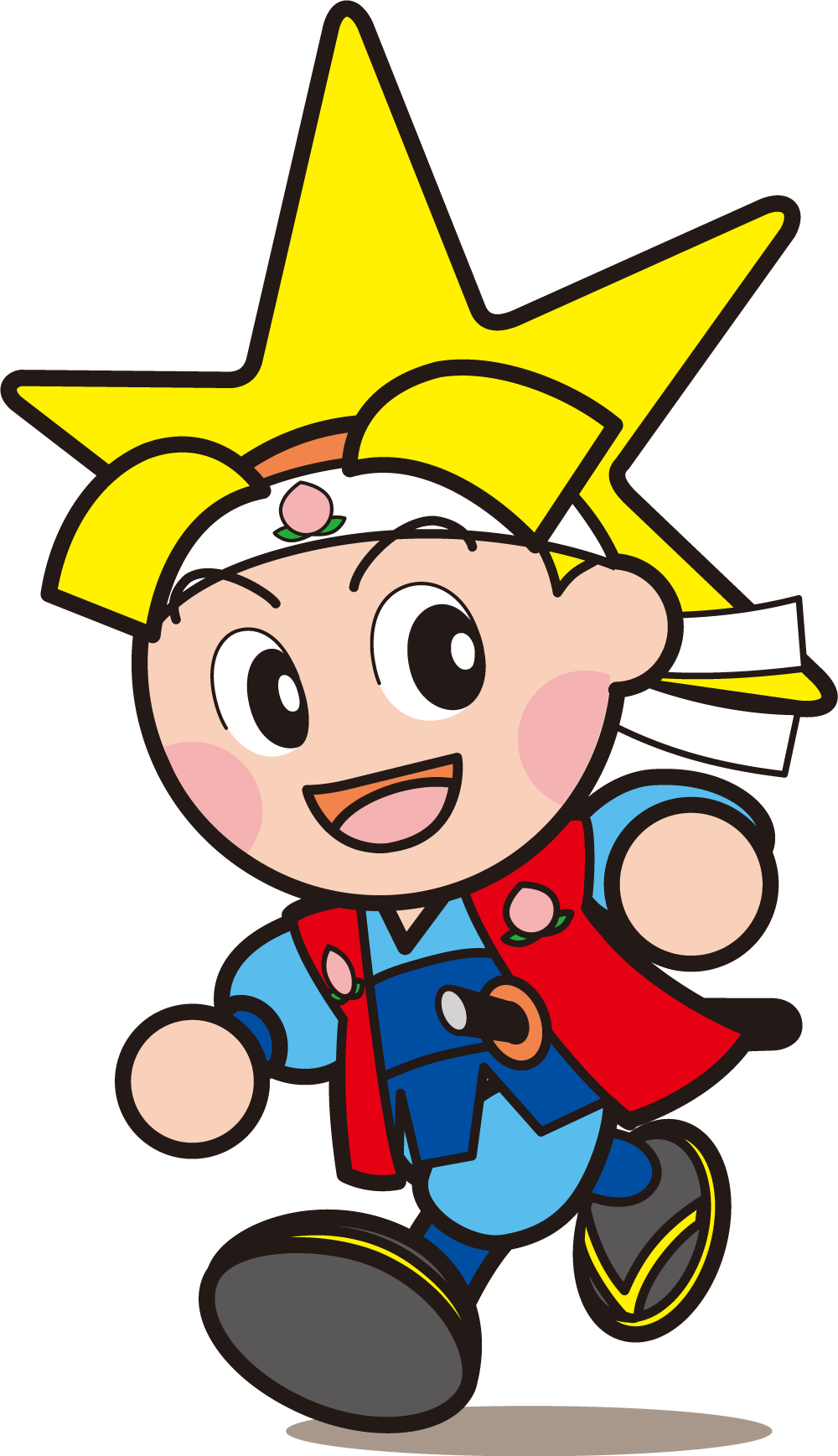 ☆やのとき☆のとき③　　　情報提供□③＜記入上の参考＞・台風や大雨のときは、早めの避難が肝心です。・避難に要する時間を考えながら、「私」の避難スイッチ（避難のタイミング）を決めておきましょう。【例】　レベル２　で避難準備開始！レベル３　で避難！！※④ページの「大雨や台風のときの目安になる情報」も参考にしてください。・地震のときの自分のルールも考えておきましょう。注）ページ番号（丸囲み数字）の横にある□（チェックボックス）について◎このページに記入した情報を、市町村や地域の支援者（民生委員や町内会長など）に提供することに同意する場合は、□（チェックボックス）に○を付けてください。